Путь к успеху. Дорогу осилит идущий…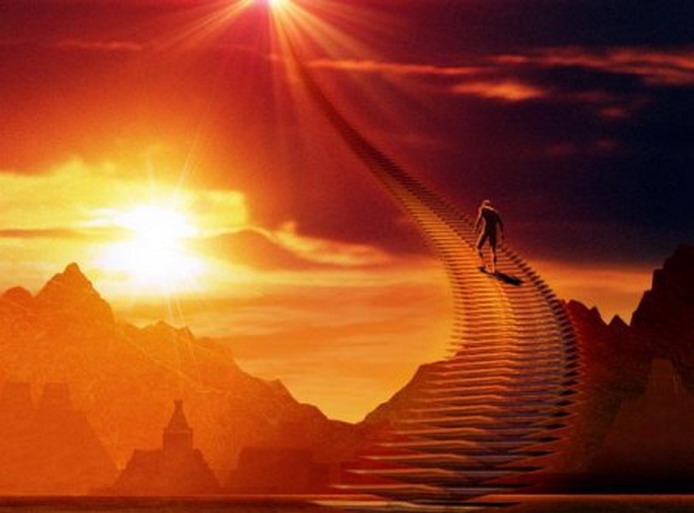 «Каждому человеку в течение дня предоставляется не менее десяти возможностей изменить свою жизнь. Успех приходит к тому, кто умеет их использовать».
А. МОРУАКак человеку , работающему со словом вот уже 28 лет, знающему ,что вначале было слово, понимающему ,как оно отзывается ,мне захотелось свою работу создать в форме призывного эссе, «заражающего» желанием идти вперёд, стремиться к успеху, верить в себя .(тренингом это не рискну назвать).В помощь тому, кто нуждается в некоем толчке-))) кто застоялся (засиделся, залежался на одном месте)…А в многоточиях ,как говорил А.П.Чехов, оставлю «Следы на цыпочках ушедших слов»…Что же мы можем сделать, чтобы увеличить вероятность успеха любых наших начинаний?Прежде всего, вычеркните себя из списка знакомых Вам неудачников. Настройте свой разум на успех! Поверьте, что Вы сможете достичь того, чего действительно хотите.А знаете ли Вы сами, чего ждёте от жизни, к чему стремитесь?Поэтому следующий шаг – постановка целей. Как говорил Чеширский кот, если вам всё равно куда идти, то вы и придёте всё равно куда, и нéчего потом жаловаться.Вот у Вас уже появилась цель и вера в свои силы и возможности. Отлично, но это ещё не гарантия успеха. Необходим план достижения цели. Причём, план этот должен быть конкретным, понятным и реалистичным.Ну и последнее, но, пожалуй, самое важное, что нужно для достижения цели, это начать и продолжать выполнять этот план. То есть ДЕЙСТВОВАТЬ!!! Под лежачий камень вода не потечёт.Итак, формула достижения успеха: ВЕРА + ЦЕЛЬ + ПЛАН + ДЕЙСТВИЯ → УСПЕХА вот ещё важные советы, которые помогут сделать Ваш путь к успеху легче и короче.Преодолевая трудности и препятствия на пути к успеху, не бойтесь совершать ошибки. Ведь всем известно, что не ошибается только тот, кто ничего не делает. Очень важно научиться контролировать свое время и свои деньги. И то и другое достаточно ограниченные ресурсы. И научившись контролировать их расход, человек повышает свой уровень самоорганизации, что не может не отразиться положительно, на всех остальных сферах деятельности такого человека.Кроме того необходимо создать свой положительный имидж среди людей. Для этого необходимо подчеркивать свою симпатию к ним.Еще один момент. Есть смысл интересоваться тем, что происходит вокруг вас. То есть побольше читать книг, газет, прослушивать аудиокниги. Причем не только на свою профессиональную тему. Необходимо расширять свой кругозор и повышать свою эрудицию. Это поможет успешно решить задачу расширения сферы общения с другими людьми. Причем не только по проблемам профессии, а вообще. Хорошие дружеские связи еще никому не помешали в жизни.И, конечно же, необходимо сохранять душевное равновесие и позитивное восприятие жизни. Как говорили даосы, жизнь создает не препятствия, которые нужно преодолевать, а возможности, которые необходимо использовать.Всё вышеперечисленное, конечно, не гарантирует достижения абсолютно всех целей, но большинство из них будет достигнуто, а главное в душе человека воцарится гармония. А когда у человека в душе гармония разве может он быть несчастным?! А как же относиться к ошибкам? Жизненный путь – далеко не гладкая и прямая дорога, по которой идёшь лёгкой походочкой. Мы то карабкаемся в гору, то летим вниз, временами еле ползём, а бывает, неоправданно быстро мчимся, иногда знаем точно, куда идти, но нередко стоим на месте, раздумывая, какой поворот выбрать. И, конечно, случается, что теряем правильное направление, оступаемся, спотыкаемся, падаем...Некоторые люди панически боятся совершать ошибки. Совершая одни ошибки, они притягивают к себе кучу других. И страх снова "наломать дров" растёт. Но самое страшное - это, когда человек устаёт от неудач, сдаётся и не хочет продолжать путь к своей цели. Есть хорошая немецкая поговорка: "Страшно не упасть, а не подняться".Как изменить своё отношение к ошибкам, побороть свой страх и продолжить путь?Самое главное правило, это принимать ошибки как уроки судьбы и обязательно их анализировать. Надо просто учиться на своих и чужих ошибках! Помните, нас в школах заставляли делать эту противную работу над ошибками. В жизни эту работу над ошибками делать просто необходимо, если Вы не хотите снова наступить на одни и те же грабли.«Не ошибается лишь тот, кто ничего не делает! Не бойтесь ошибаться — бойтесь повторять ошибки!» — Теодор РузвельтДля начала надо осознать неудачу. Осмыслить, почему она произошла, что вам надо изменить, чтоб больше такого не повторялось.Чтобы выиграть - сначала надо проиграть. И вот именно этот проигрыш может помочь Вам в будущем, если Вы вовремя извлечёте из него уроки и сделаете для себя правильные выводы.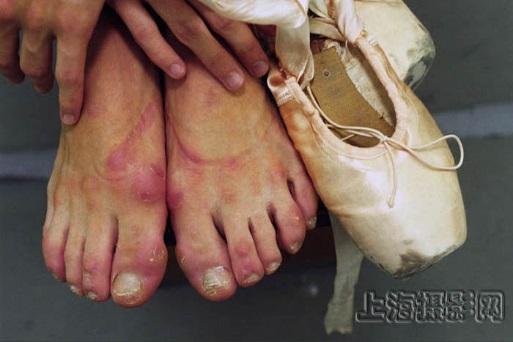 "Опыт, сын ошибок трудных", - говорил классик, помните? А Вы разве не согласны с Александром Сергеевичем?Так вот наш опыт, хоть и результат прошлого, но оказывает действие на наше будущее. Причём, иногда выдуманный опыт действует как реальный. Если вы волнуетесь перед предстоящим событием, настройтесь позитивно, представьте, что оно уже было раньше, и прошло, как нельзя, успешно. Только включите своё воображение на полную катушку, представьте всё подробно, в деталях и ощутите всей душой радость удачи. Этот вымышленный опыт победы поможет Вам и в реальной жизни.Я не боюсь ошибаться! Я просто не люблю ошибаться! Не ищи отговорки. Ищи ВОЗМОЖНОСТИ!Как учитель литературы и русской словесности, увлечённый психологией, не могу не опираться на  свой читательский опыт. Вот несколько современных басен, которые я использую на уроках развития речи и которые подводят нас с ребятами к определённым размышлениям   и   выводам:
1. Однажды мышь заметила, что хозяин фермы поставил мышеловку. Она рассказала об этом курице, овце и корове. Но все они отвечали: "Мышеловка - это твои проблемы, к нам она никакого отношения не имеет!"

Чуть позже в мышеловку попалась змея - и укусила жену фермера. Пытаясь ее излечить, жене приготовили суп из курицы. Потом зарезали овцу, чтобы накормить всех, кто приехал навестить больную. И, наконец, закололи корову, чтобы достойно накормить гостей на похоронах.


И все это время, мышь наблюдала за происходящим через дырочку в стене и думала о вещах, которые ни к кому никакого отношения не имеют!

Мораль: Если Вас что-то не касается напрямую, не думайте, что это что-то не ударит Вас по голове

2. Орел сидел на дереве, отдыхал и ничего не делал.
Маленький кролик увидел орла и спросил:
- "А можно мне тоже сидеть, как Вы, и ничего не делать?"
- "Конечно, почему нет", - ответил тот.
Кролик сел под деревом и стал отдыхать. Вдруг появилась лиса, схватила кролика и съела его.

Мораль истории: чтобы сидеть и ничего не делать, Вы должны сидеть очень-очень высоко.

3. На ферме заболел конь.
Ветеринар:
- Если утром он не встанет, я его усыплю.
Утром конь не встал. Рядом лежал баран :
- Ну давай вставай или ты умрёшь!
Конь встал.
Фермер:
- Это чудо! Это надо отпраздновать! По такому случаю мы зарежем барана!

Мораль: Никогда не лезьте не в своё дело (но не забывайте об истории с мышеловкой).

4. Три человека ворочали камни. Одного из них спросили: – Что ты делаешь?
Он вытер пот со лба и ответил: – Горбачусь.
Подошли ко второму и спросили: – А ты что делаешь?
Он закатал рукава и деловито сказал: – Деньги зарабатываю.
Спросили у третьего: – А что делаешь ты?
Он посмотрел вверх и сказал: – Храм строю.

Мораль истории: жизнь наполнена смыслом только у того, кто преследует великую цель. 5. Таксист подвозит известного в городе миллионера. Тот расплачивается ровно по счетчику,
Таксист :
- Я вчера вашего сына подвозил, так он мне 100 долларов на чай оставил.
- Ну так что вы хотите: у него папа - миллионер, а я - сирота.

Мораль: только тот, кто сам заработал свои деньги, по- настоящему знает им цену.В наш информативный век ведущее место принадлежит публицистическим текстам , но ребята любят  притчи, басни, новеллы ,сказки ,психологические задачи как приглашение к разговору о чём-то вечном и важном.Недавно на классном часе (в качестве тренинга ) я предложила своим семиклассникам  текст-задачу: Вы в открытом море ,корабль терпит крушение. Капитан объяснил, что те, кто покинут корабль первыми  , наверняка, спасутся, а те, кто последними, наверняка, погибнут. Предложила сделать выбор и как-то обосновать. Некоторые результаты прилагаю. Но , главное, что мы смогли поговорить о ценности своей жизни, о том, что ценность жизни другого ничуть не меньше…о том, чем это мы лучше других, что в нас  этакого, для того чтобы иметь привилегии…Психология, по моим ощущениям, наука уникальная в своём роде. Сначала она даёт возможность задуматься о себе, затем (если не сидеть в мышеловке) вскрывает глубинные процессы, открывает то, что мы и не представляли –наши возможности, наши скрытые ресурсы. Мы начинаем понимать-нет ничего невозможного, всё в наших руках, главное, не стать Маниловым-не только грезить, а действовать, последовательно, постоянно  .Как говорят, на молодёжных тренингах сегодня: Каждый день по лягушке(по шажочку),но вперёд.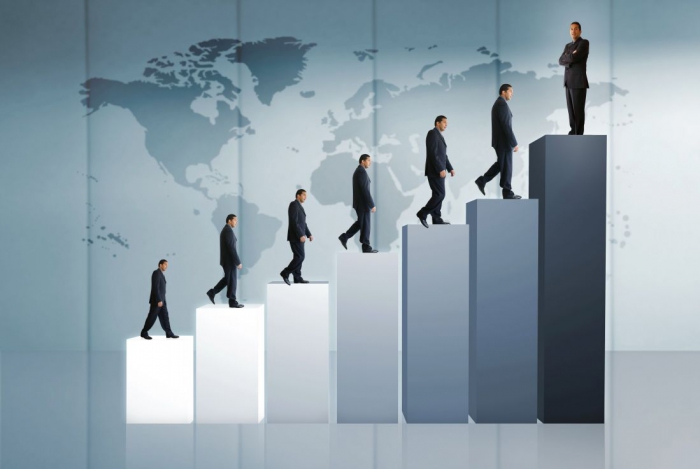 Я увлекаюсь не только трудами психологов, психологическими задачами, сказками, тренингами, но и психологическими романами мировой классики, хочу предложить небольшой обзор прочитанного и посоветовать прочитать, чтобы ещё ближе подойти к себе любимому.Первым моим знакомством с такой литературой стал в своё время роман «Источник» Айн РэндКогда он попал мне в руки ,я ничего не знала о теории рационального индивидуализма. Я воспринимала « эгоизм» как недостаток, но никак не как двигатель прогресса.А. Рэнд является основателем философского течения рационального индивидуализма, противостоящего коллективизму. Свои философские взгляды Рэнд выразила через идеал человека-творца, живущего исключительно за счет своих творческих способностей и таланта.В политике А. Рэнд была сторонником неограниченного капитализма  и минимального государства, считала единственной правомерной функцией государства защиту прав человека(в том числе прав собственности).ОписаниеНа протяжении нескольких десятилетий этот роман остается в списке бестселлеров мира и для миллионов читателей стал классикой.

Главный герой романа, Говард Рорк, ведет борьбу с обществом за свое личное право на творчество. Фанатичная косность окружающих вынуждает его предпринимать экстраординарные действия. И совсем необычна связь Рорка с влюбленной в него женщиной, которая впоследствии становится женой его злейшего врага.

Через перипетии судеб героев и увлекательный сюжет автор проводит главную идею книги - эго является источником прогресса человечества.

Идея непривычная для России; тем интереснее  широкому кругу читателей познакомиться с героями, которые утверждают ее своей жизнью.Ещё одну книгу ,изменившую сознание прочитавших её ,хочу вспомнить:«Так говорил Заратустра». Фридрих Ницше.Цитата 
"Клянусь своей жизнью и любовью к ней, что никогда не буду жить для кого-то другого и никогда не попрошу кого-то другого жить для меня".
«В абсолютном смысле эгоист отнюдь не человек, жертвующий другими. Это человек, стоящий выше необходимости использовать других. Он обходится без них. Он не имеет к ним отношения ни в своих целях, ни в мотивах действий, ни в мышлении, ни в желаниях, ни в истоках своей энергии. Его нет для других людей, и он не просит, чтобы другие были для него. Это единственно возможная между людьми форма братства и взаимоуважения"
 "Источник" Айн РэндКнига, взорвавшая сознание сотен тысяч людей. Книга, ставшая эталоном индивидуалистской философии и апологией "идеи сверхчеловека". Она и сейчас действует на сознание читателя с неистовой силой. Повиновение - и мятеж. Страсть - и ненависть. Сила личности - и покорность року. Судьба - и немногие, способные взять ее в свои руки. Яростная и неоднозначная книга. С ней можно не соглашаться и спорить, но нельзя переоценить влияние, которое она оказывает на читательские умы.Все книги Паоло Коэльо заставляют наши глубинные процессы «вскрыться»(правда, сама, когда читала, думала ,что» исчиталась»,что всё это уже читано-понято),но сегодня упомяну «Алхимика» Пауло Коэльо."Алхимик" - самый известный роман бразильского писателя Пауло Коэльо, любимая книга миллионов людей во всем мире. 
В юности люди не боятся мечтать, все кажется им возможным. Но проходит время, и таинственная сила принимается им внушать, что их желания неосуществимы. 
"Добиться воплощения Своей Судьбы - вот единственная подлинная обязанность человека..." - утверждает Пауло Коэльо. 
Этот, ставший культовым, роман-притча способен изменить жизнь своих читателей.Завидую тем,кто не открыл ещё для себя Ричарда Баха,кто ещё только будет знакомиться с миром его героев,с их мировозззрением.Ричард Бах - знаменитый американский писатель, летчик, потомок Иоганна Себастьяна Баха. Он автор многочисленных книг, но уже только одной философской сказки "Чайка по имени Джонатан Ливингстон" оказалось достаточно для того, чтобы писатель навсегда вошел в "Зал Славы" мировой литературы.
Сменяются поколения читателей, но "Чайка…" год за годом входит в десятку самых популярных книг мира. Чайку по имени Джонатан Ливингстон с молодости обескураживает бессмысленность и узость существования чаек, обеспокоенных лишь ежедневной борьбой за пропитание. Охваченный страстью к совершенствованию, Джонатан всецело отдаётся изучению полёта как искусства и образа бытия, а не как способа перемещения в пространстве для добычи пищи. В определённый момент он оказывается не в состоянии мириться с правилами примитивного существования социума чаек. Будучи изгнан из стаи, Джонатан ведёт идиллическую жизнь отшельника и ничуть не страдает от одиночества, всецело отдаваясь совершенствованию мастерства полёта.Однажды Джонатан встречает двух сияющих чаек, которые забирают его в «более совершенную реальность» — не Небеса, а следующий, лучший мир, достижимый через собственное самосовершенствование. Этот мир населён чайками, посвятившими себя искусству полёта. Джонатан с удивлением узнаёт, что его упорство и всепоглощающая устремлённость в обучении позволили ему проделать путь эволюционного развития, на который у обычных чаек уходят тысячи, десятки тысяч жизней.В новом мире Джонатан знакомится с Чиангом — мудрой чайкой-старейшиной. Чианг становится наставником Джонатана и учит его перемещаться со скоростью мысли в пространстве и времени. По словам Чианга, секрет успеха заключается в глубоком осознании того, что истинное «я» живёт одновременно в любой точке пространства в любой момент времени и не является узником тела с ограниченным набором заранее запрограммированных возможностей.Чианг уходит в следующий, ещё более совершенный мир, а через некоторое время Джонатан принимает решение вернуться на Землю, чтобы передать полученные знания таким же чайкам, каким он сам был когда-то, чтобы поделиться страстью к полёту и стремлением к совершенству. Джонатан собирает небольшую команду из чаек, изгнанных стаей, и начинает обучать их мастерству полёта. Добившись впечатляющих успехов, вся команда под предводительством Джонатана возвращается в стаю. Вопреки стараниям чаек-старейшин они обретают всё больше сторонников и приверженцев. Вскоре Джонатан передаёт свою роль наставника одному из своих первых учеников, а сам покидает земной мир, продолжая путь совершенствования.В своё время ,когда я освоила ПК,я назвала интернет «звонок другу»,мне очень помогли его почти неограниченные возможности поисковой.Опять же САМ человек выбирает-во вред или во благо он будет использовать все эти возможности,но сейчас не об этом.Я прочитала ,на мой взгляд,очень интересную заметку о том,как один мультимиллионер не превратился в буржуя с рябчиками и ананасами в шампанском,а вот таким интересным образом уходил от жизни по принципу-скучен день до вечера,коли делать нечего.Он круглый год летал за…весной,он облетал наш земной шарик и встречал весну в разных её уголках…Пожалуй, это было  единственный раз, когда я «позавидовала» возможностям миллионера-)))Мало кто знает автора «Алых парусов» А.Грина как новеллиста, а ведь у него есть замечательные новеллы(новелла-рассказ с необычным сюжетом и неожиданной развязкой), одна из них любимая мной и ребятами-«Зелёная лампа» в ней ,автор вновь после «Декамерона» Бокаччо показывает, что в жизни возможно всё и что всё в наших руках,  по делам нашим. Миллионер может, ничем не занимая себя, опуститься. перестать быть человеком, а стремящийся к своей цели, использующий все свои возможности человек может взлететь очень высоко.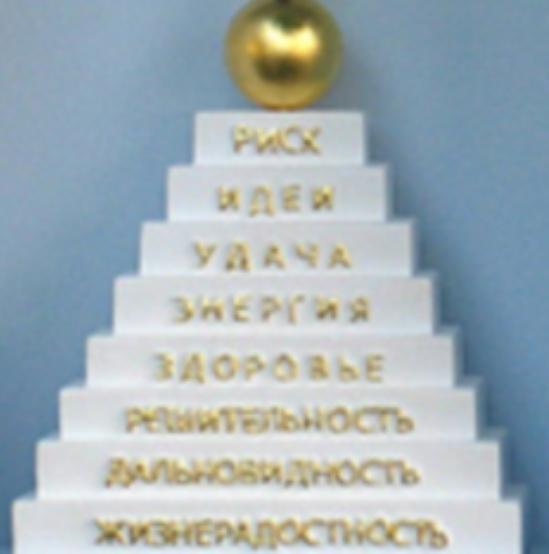 Продолжая эту тему хочу вспомнить книгу Робина Шарма «История адвоката-миллионера ,продавшего свой «Феррари»»Ставшая бестселлером во многих странах мира книга Робина Шармы рассказывает нам необыкновенную историю Джулиана Мэнтла - адвоката-миллионера, которому довелось пережить духовный кризис. Погружение в древнюю культуру изменяет его жизнь; он открывает для себя действенные, мудрые практические знания, которые учат нас: 
•радостно мыслить; 
•жить согласно своему призванию; 
•осознать силу своего ума и действовать мужественно; 
•беречь время - наше самое большое достояние; 
•дорожить взаимоотношениями с другими людьми; 
•жить настоящим.Ещё одна, без сомнения, поучительная история-это роман Лиз Бурбо «Пять травм ,мешающих быть самим собой».В этой книге Лиз Бурбо говорит о личной ответственности каждого человека - ответственности не перед кем-то, а перед самим собой, перед своей душой, перед собственным здоровьем.
Всякую душевную травму, нанесенную кому бы то ни было, ты неминуемо наносишь себе. И надолго. Так что страдания передаются из поколения в поколение; они даже не осознаются, потому что считаются делом обычным. Из детских травм, из привычных страданий вырастают страдания массовые, всеобщие, принимают форму социальных, государственных, мировых кризисов. Негромкий голос Лиз Бурбо слышен многим. Ее учение, ее книги имеют огромный успех. Потому что касаются каждого персонально. Предательство, несправедливость, унижение, муки отвергнутой, покинутой души - это, как показывает Бурбо, глубоко личные травмы; но разве не они составляют основу, если не сущность, всех человеческих страданий? Получается, что незачем жаловаться на кого-то или что-то, незачем ловить и карать злодеев, поскольку закоренелый злодей - он же мученик - сидит в каждом из нас. Можно ли, и каким образом, освободить его и от страданий, и от злодейства? Найди ответ в этой книге и воспользуйся им!Очень люблю я произведения Евгения Гришковца, многие из которых стали моноспектаклями ,но вспомню сейчас только одну цитату «Как только тебя обидели , ты тут же,в эту же минуту, научился обижать », а ведь то же самое происходит с любым нашим опытом…Думаю, еще с детства вам знакомо выражение – «Как  вы лодку назовете, так она и поплывет...»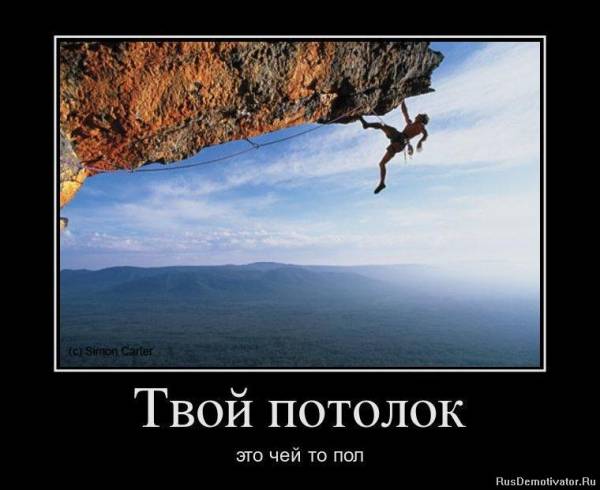 Достижение успеха – это процесс, как и сама жизнь. Невозможно стать успешным сразу за один месяц и даже год. Это похоже на брошенный в воду предмет – круги от которого расходятся по воде, становясь все больше и больше.  Добиться успеха в развитии своего таланта – это поступательное движение вперед, совершенствование и саморазвитие, достижение поставленных целей, постановка новых целей и так далее. Рост ведет к еще большему росту. Начав меняться, совершенствуясь шаг за шагом, можно изменить, что угодно и добиться того успеха, о котором даже не мечтал.

 Очень часто что-то маленькое со временем перерастает во что-то большее. Примером тому могут служить все успешные компании, которые добились успеха– все они начинались в маленьком помещении ( часто в гараже) одним человеком или малой группой лиц.

Подавляющее число людей, которые много раз с успехом достигали намеченного результата, начинали с нуля, пробовали несколько раз, пока добились успеха. Но для этого они что-то делали. Учились на своих ошибках, изучали опыт других людей и в конце концов достигали успеха, найдя себя и развивая  свой талант.

Не ошибается только тот, кто ничего не делает. Если вы хотите добиться успеха - увеличьте количество ошибок, увеличьте количество ваших практических действий по развитию своего таланта. Слишком часто человеку свойственно нетерпение и желание изменить все в своей жизни за один день, как в сказке. Но к каким бы успехам не стремился человек – мечта изменить все и сразу так и остается мечтой, пустой надеждой на улучшение.
Если вы до сих пор не достигли успеха, значит в первую очередь вам надо изменить себя. Приобрести те знания и навыки, которые помогут вам добиться успеха, найти себя и развить свой талант.

И самый главный подход на пути к успеху– это совершенствоваться хотя бы на 1 % в день в любом направлении. Именно такой подход позволит вам быстро добиться успеха, найти себя и развить свой талант. Что может вам дать один процент в день?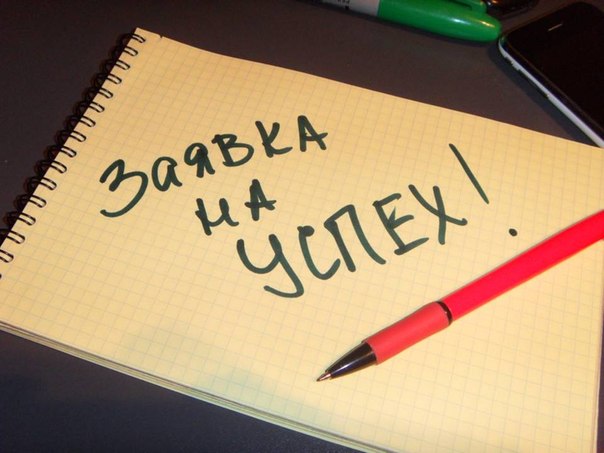 

Возьмем два любых навыка – например, навык управления временем (тайм-менеджмент) и навык коммуникабельности. В течение года вы попеременно стремились добиться успеха в каждом из них – за вычетом выходных допустим вы улучшали каждый навык ровно по 100 дней. Таким образом, успех использования ваших 2 навыков вырос на 100 %. Но так как оба этих навыка вы развивали у себя, то есть у одного человека, то ваша общая эффективность выросла на 200 %. 

А с таким ростом ваших способностей добиться успеха, найти себя и развить свой талант будет лишь делом времени. Да, это требует дисциплины и терпения, но это – под силу каждому, кто действительно хочет достичь успеха ! Если вы на сантиметр отклонитесь от привычного пути, вы подумаете, что это ничто, но спустя год, если каждый день вы будете отклоняться хотя бы на сантиметр, вы поймете, что кардинально изменили направление в сторону достижения успеха.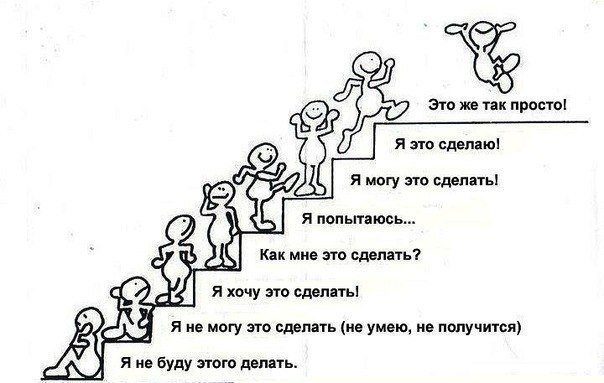 

Вы спросите, а что такое 1% и как его измерить? Это не тот вопрос, который надо себе задавать на пути к успеху! Идея состоит в том, чтобы каждый день предпринимать небольшие усилия для того, чтобы добиться успеха и достижения тех целей, которые вы перед собой ставите. А воплощение этих целей в реальность и позволит в итоге добиться вашего личного успеха. 

Поймите, что все в жизни аккумулируется. И чтобы добиться успеха, найти себя и развить свой талант нужно именно накапливать опыт, знания, навыки и умения.

Если вы используете хотя бы один из принципов или одну из идей, которые вы слышали – вы уже сделали шаг вперед на пути к успеху. Вы сдвинулись с места, а каждое движение создает эффект или результат, а каждый новый результат накладывается на предыдущий и все это помогает вам добиваться успеха, найти себя и развить талант.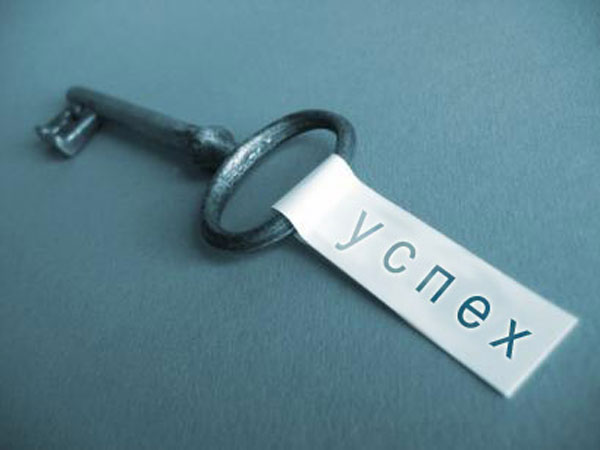 
Делайте то, что задумали, претворяйте идеи в жизнь! Стремитесь к достижению успеха, ставьте перед собой новые цели, претворяйте мечты в реальность, наслаждайтесь миром и делайте его лучше, добивайтесь успеха, находите себя и развивайте свой талант.

Может быть моё зсс окажет вам посильную помощь в этом…

И помните – Не важно, кто Вы и откуда … ВАЖНО КУДА ВЫ ИДЕТЕ!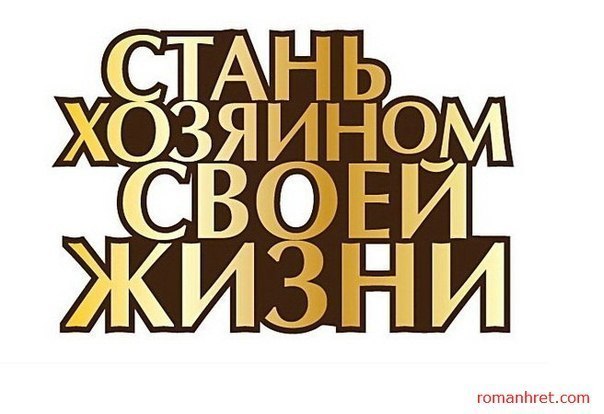 

А ДОРОГУ ОСИЛИТ ИДУЩИЙ!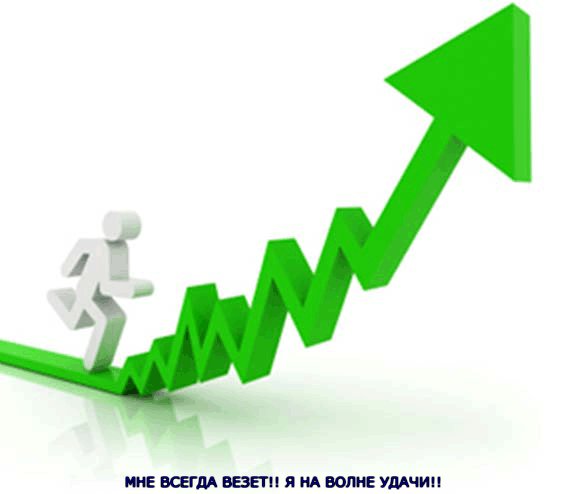 Ps.ЖИЗНЕННЫЙ ПУТЬ -это ПУТЬ К ПРЕОБРАЖЕНИЮ,